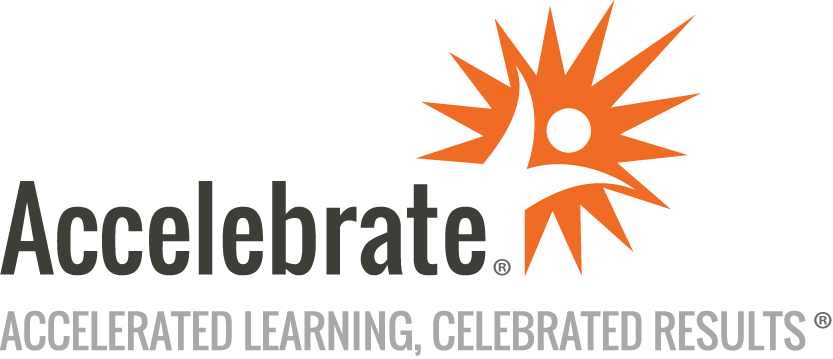 Certified Agile LeadershipCourse Number: AGL-190
Duration: 2 daysOverviewThe Agile approach to project management and product development is becoming the industry standard, and Agile leadership has become an essential skill for executives and managers.This Certified Agile Leadership training course provides a visionary and practical approach to Agile and Lean using Scrum Alliance's Certified Agile Leader (CAL) introductory program. Executives and managers learn how to become effective Agile leaders through sound Agile principles that can be immediately applied to their work and projects.PrerequisitesAll Certified Agile Leadership training students should be familiar with Agile and have leadership experience.MaterialsAll attendees receive comprehensive courseware.Software Needed on Each Student PCFor in-person deliveries, attendees do not need computers for this course. We will provide full classroom setup instructions that will include seating in small groups, with supplies such as flipcharts, sticky notes, markers, and pens for the attendees and a projector and Internet connection for the instructor's laptop.Online deliveries for this interactive training will use an online meeting platform (such as Zoom, WebEx, GoTo, or Teams) to have face-to-face contact online, including the use of breakout rooms for group activities.ObjectivesExplore foundations of Lean and Agile leadershipUnderstand what an Agile organization is and how leaders can build, guide, tune, and support AgileUnderstand patterns of scaling agility to broaden and deepen agile principles, practices, and behaviors at an organizational levelGet to know the Business Agility Sparks® (specific areas to build whole business agility)OutlineIdentify opportunities and gaps in your team's current Agile adoptionClearly define your roles as leaders in an Agile organizationDevelop a plan to “steer from the edges” and enable team self-organizationCreate concrete steps to improve your personal and organizational agility over the next quarterBuild dynamic Agile teams supported by a collaborative climateForecast and budgeting for Agile projectsChoose a scaling framework or custom approach for your organization based on self-assessment